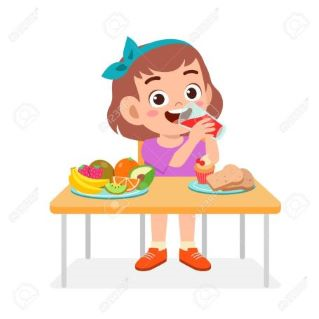 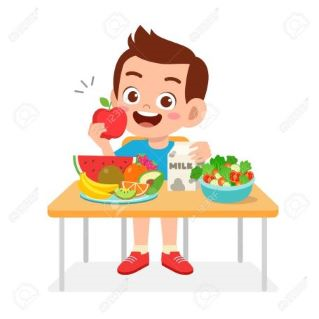 Tjedni jelovnik za prehranu učenika u OŠ Selca od 6.11. – 10.11.2023.Napomena: - Škola zadržava pravo izmjene jelovnika ovisno o mogućnostima isporuke pojedine robeDANDoručak (mliječni obrok)Ručak6.11.2023.
ponedjeljakĐački sendvičjogurt/mlijeko/kakaoŠpageti bolonjezMiješana salataVoće7.11.2023.
utorakĐački sendvičjogurt/mlijeko i voćeGoveđa juha, lešo mesoRestani krumpirMiješana salata8.11.2023.
srijedaĐački sendvičjogurt/mlijeko i voćeŠniceli u šuguPire krumpir9.11.2023.
četvrtakĐački sendvičZobene/žitne pahuljice s mlijekomjogurt/mlijeko/kakaoTeleći/juneći rižotMiješana salataVoće10.11.2023.
petakĐački sendvičjogurt/mlijeko/kakao i voćePiletina sa žaraKrumpir pečeniMiješana salata